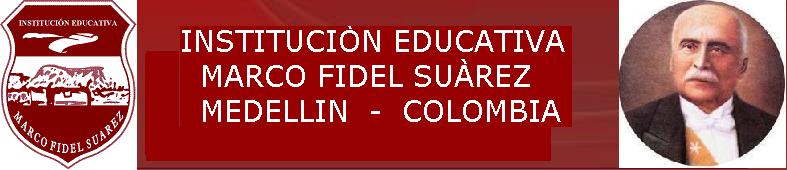 SECRETARIA DE EDUCACIONEDUCACIÓN DE ADULTOS PRESENCIALÁREA: FILOSOFIACLEI: SEISOBJETIVO DE CLEI: Desarrollar habilidades para realizar disertaciones y escritos argumentados a partir de temas y problemas filosóficos significativos para ampliar la comprensión del mundo que lo rodea y tomar posición como ciudadano.Taller individualConsultaSustentaciónLectura  de textoEvaluación escrita y oralExposiciones tanto individuales como grupales con carteleras y equipos de apoyo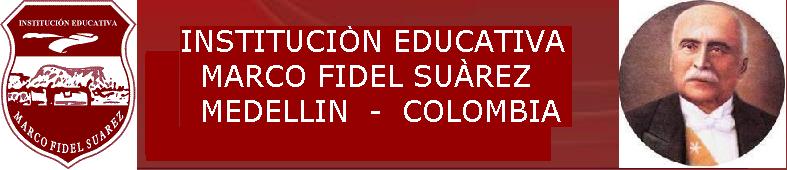 SECRETARIA DE EDUCACIONEDUCACIÓN DE ADULTOS PRESENCIALÁREA: FILOSOFIACLEI: SEISOBJETIVO DE CLEI: Desarrollar habilidades para realizar disertaciones y escritos argumentados a partir de temas y problemas filosóficos significativos para ampliar la comprensión del mundo que lo rodea y tomar posición como ciudadano.PERIODO: 1INTENSIDAD HORARIA: 11 horasNo DESEMANAS: 11 PREGUNTAS PROBLEMATIZADORAS ¿Cuáles son las fuentes que proporcionan un conocimiento cierto?¿Cómo diferenciar estas fuentes de aquellas que no lo hacen? PREGUNTAS PROBLEMATIZADORAS ¿Cuáles son las fuentes que proporcionan un conocimiento cierto?¿Cómo diferenciar estas fuentes de aquellas que no lo hacen? PREGUNTAS PROBLEMATIZADORAS ¿Cuáles son las fuentes que proporcionan un conocimiento cierto?¿Cómo diferenciar estas fuentes de aquellas que no lo hacen? PREGUNTAS PROBLEMATIZADORAS ¿Cuáles son las fuentes que proporcionan un conocimiento cierto?¿Cómo diferenciar estas fuentes de aquellas que no lo hacen? PREGUNTAS PROBLEMATIZADORAS ¿Cuáles son las fuentes que proporcionan un conocimiento cierto?¿Cómo diferenciar estas fuentes de aquellas que no lo hacen? PREGUNTAS PROBLEMATIZADORAS ¿Cuáles son las fuentes que proporcionan un conocimiento cierto?¿Cómo diferenciar estas fuentes de aquellas que no lo hacen?COMPETENCIAS:   DialógicaCríticaPropositivaCOMPETENCIAS:   DialógicaCríticaPropositivaCOMPETENCIAS:   DialógicaCríticaPropositivaCOMPETENCIAS:   DialógicaCríticaPropositivaCOMPETENCIAS:   DialógicaCríticaPropositivaCOMPETENCIAS:   DialógicaCríticaPropositivaNUCLEO:ConocimientoNUCLEO:ConocimientoNUCLEO:ConocimientoNUCLEO:ConocimientoNUCLEO:ConocimientoNUCLEO:ConocimientoINDICADORES:Diferencia las fuentes del conocimiento de aquellas que no lo son, reconociendo el valor de otros conocimientos que no son científicos.DBA. DBA: 3.Analiza las consecuencias políticas, económicas y sociales de algunos conflictos geopolíticos desde finales del siglo XX hasta la actualidad a nivel mundial. (11º)INDICADORES:Diferencia las fuentes del conocimiento de aquellas que no lo son, reconociendo el valor de otros conocimientos que no son científicos.DBA. DBA: 3.Analiza las consecuencias políticas, económicas y sociales de algunos conflictos geopolíticos desde finales del siglo XX hasta la actualidad a nivel mundial. (11º)INDICADORES:Diferencia las fuentes del conocimiento de aquellas que no lo son, reconociendo el valor de otros conocimientos que no son científicos.DBA. DBA: 3.Analiza las consecuencias políticas, económicas y sociales de algunos conflictos geopolíticos desde finales del siglo XX hasta la actualidad a nivel mundial. (11º)INDICADORES:Diferencia las fuentes del conocimiento de aquellas que no lo son, reconociendo el valor de otros conocimientos que no son científicos.DBA. DBA: 3.Analiza las consecuencias políticas, económicas y sociales de algunos conflictos geopolíticos desde finales del siglo XX hasta la actualidad a nivel mundial. (11º)INDICADORES:Diferencia las fuentes del conocimiento de aquellas que no lo son, reconociendo el valor de otros conocimientos que no son científicos.DBA. DBA: 3.Analiza las consecuencias políticas, económicas y sociales de algunos conflictos geopolíticos desde finales del siglo XX hasta la actualidad a nivel mundial. (11º)INDICADORES:Diferencia las fuentes del conocimiento de aquellas que no lo son, reconociendo el valor de otros conocimientos que no son científicos.DBA. DBA: 3.Analiza las consecuencias políticas, económicas y sociales de algunos conflictos geopolíticos desde finales del siglo XX hasta la actualidad a nivel mundial. (11º)CONTENIDOSFuentes del conocimiento científico y filosóficoEl mundo y su realidad.Importancia de la filosofía.CONTENIDOSFuentes del conocimiento científico y filosóficoEl mundo y su realidad.Importancia de la filosofía.CONTENIDOSFuentes del conocimiento científico y filosóficoEl mundo y su realidad.Importancia de la filosofía.CONTENIDOSFuentes del conocimiento científico y filosóficoEl mundo y su realidad.Importancia de la filosofía.CONTENIDOSFuentes del conocimiento científico y filosóficoEl mundo y su realidad.Importancia de la filosofía.CONTENIDOSFuentes del conocimiento científico y filosóficoEl mundo y su realidad.Importancia de la filosofía.CONCEPTUALSABERCONCEPTUALSABERCONCEPTUALSABERPROCEDIMENTALSABER HACERACTITUDINALSERACTITUDINALSERDiferencia las fuentes del conocimiento de aquellas que no lo son, reconociendo el valor de otros conocimientos que no son científicos.Identifica las diferentes formas del conocimiento para acceder a la realidad del mundo.Diferencia las fuentes del conocimiento de aquellas que no lo son, reconociendo el valor de otros conocimientos que no son científicos.Identifica las diferentes formas del conocimiento para acceder a la realidad del mundo.Diferencia las fuentes del conocimiento de aquellas que no lo son, reconociendo el valor de otros conocimientos que no son científicos.Identifica las diferentes formas del conocimiento para acceder a la realidad del mundo.Evalúa, a partir de argumentos, las diferentes fuentes del conocimiento para verificar su certeza.Construye preguntas que promueven la discusión filosófica.Asume críticamente las diferentes fuentes del conocimiento.Valora los conocimientos que no son  científicos, reconociendo los saberes propios de otras culturas.Asume críticamente las diferentes fuentes del conocimiento.Valora los conocimientos que no son  científicos, reconociendo los saberes propios de otras culturas.METODOLOGIAMETODOLOGIAMETODOLOGIARECURSOSACTIVIDADESACTIVIDADESExplicaciónParticipaciónSocialización  de consulta y tareasToma de notasDesarrollo de talleres individuales y grupalesExplicaciónParticipaciónSocialización  de consulta y tareasToma de notasDesarrollo de talleres individuales y grupalesExplicaciónParticipaciónSocialización  de consulta y tareasToma de notasDesarrollo de talleres individuales y grupalesHumanosTalleresFotocopias de textos parcialesLibrosDiccionariosCuadernoExplicaciónPreconceptosInterpretación y análisis de lecturasEntrega de tareas y consultasDesarrollo de talleresEvaluaciones individuales y grupalesExplicaciónPreconceptosInterpretación y análisis de lecturasEntrega de tareas y consultasDesarrollo de talleresEvaluaciones individuales y grupalesEVALUACIONEVALUACIONEVALUACIONEVALUACIONEVALUACIONEVALUACIONCRITERIOPROCESOPROCEDIMIENTOPROCEDIMIENTOPROCEDIMIENTOFRECUENCIAValorativaIntegral,Formativa e inclusivaEquitativa  Sistemática,FlexibleParticipativa,Trabajo individual o grupal.Consulta.Taller.Juegos mentalesTrabajo individualExposiciónEstudio de casosCuadernoParticipación activaRespeto por el otroBuscar en diferentes fuentes, información  sobre el tema  asignado para adquirir conocimientos previos y luego socializarlo en clase.Se reúnen en equipos de trabajo para leer y analizar un documento para socializarlo en el grupo.En equipos de trabajo, consultar sobre un tema dado, apropiarse de él para proceder a compartirlo con sus compañeros de clase.Leer y analizar  diferentes  situaciones cotidianas o problemas prácticos para tratar de encontrar la solución más  Pertinente.Llevar  de forma organizada la síntesis  de los contenidos  y ejercicios desarrollados a lo largo del periodo.A través de todo tipo de acciones, dinámicas, pruebas orales y/o escritas, sustentaciones, demostraciones etc.… que permitan evidenciar los procesos de aprendizaje y organización del conocimiento.Cuando se presenten indicios de reprobación en alguna área, analizando las causas y buscando que lo aprendido en clase, incida en el comportamiento y actitud de los alumnos en el salón.La auto evaluación, heteroevaluación yCo-evaluacion, en las cuales se den procesos de diálogo, compresión y mejoramiento.De acuerdo con las evidencias obtenidas durante el periodo.Teniendo en cuenta Interés, capacidades, ritmos de aprendizaje, dificultades, limitaciones de tipo afectivo, familiar, nutricional, entorno social, físicas, discapacidad de cualquier índole,Se involucra en el proceso de evaluación al estudiante, docentes y padres de familia.Buscar en diferentes fuentes, información  sobre el tema  asignado para adquirir conocimientos previos y luego socializarlo en clase.Se reúnen en equipos de trabajo para leer y analizar un documento para socializarlo en el grupo.En equipos de trabajo, consultar sobre un tema dado, apropiarse de él para proceder a compartirlo con sus compañeros de clase.Leer y analizar  diferentes  situaciones cotidianas o problemas prácticos para tratar de encontrar la solución más  Pertinente.Llevar  de forma organizada la síntesis  de los contenidos  y ejercicios desarrollados a lo largo del periodo.A través de todo tipo de acciones, dinámicas, pruebas orales y/o escritas, sustentaciones, demostraciones etc.… que permitan evidenciar los procesos de aprendizaje y organización del conocimiento.Cuando se presenten indicios de reprobación en alguna área, analizando las causas y buscando que lo aprendido en clase, incida en el comportamiento y actitud de los alumnos en el salón.La auto evaluación, heteroevaluación yCo-evaluacion, en las cuales se den procesos de diálogo, compresión y mejoramiento.De acuerdo con las evidencias obtenidas durante el periodo.Teniendo en cuenta Interés, capacidades, ritmos de aprendizaje, dificultades, limitaciones de tipo afectivo, familiar, nutricional, entorno social, físicas, discapacidad de cualquier índole,Se involucra en el proceso de evaluación al estudiante, docentes y padres de familia.Buscar en diferentes fuentes, información  sobre el tema  asignado para adquirir conocimientos previos y luego socializarlo en clase.Se reúnen en equipos de trabajo para leer y analizar un documento para socializarlo en el grupo.En equipos de trabajo, consultar sobre un tema dado, apropiarse de él para proceder a compartirlo con sus compañeros de clase.Leer y analizar  diferentes  situaciones cotidianas o problemas prácticos para tratar de encontrar la solución más  Pertinente.Llevar  de forma organizada la síntesis  de los contenidos  y ejercicios desarrollados a lo largo del periodo.A través de todo tipo de acciones, dinámicas, pruebas orales y/o escritas, sustentaciones, demostraciones etc.… que permitan evidenciar los procesos de aprendizaje y organización del conocimiento.Cuando se presenten indicios de reprobación en alguna área, analizando las causas y buscando que lo aprendido en clase, incida en el comportamiento y actitud de los alumnos en el salón.La auto evaluación, heteroevaluación yCo-evaluacion, en las cuales se den procesos de diálogo, compresión y mejoramiento.De acuerdo con las evidencias obtenidas durante el periodo.Teniendo en cuenta Interés, capacidades, ritmos de aprendizaje, dificultades, limitaciones de tipo afectivo, familiar, nutricional, entorno social, físicas, discapacidad de cualquier índole,Se involucra en el proceso de evaluación al estudiante, docentes y padres de familia.Se realiza en forma permanente.OBSERVACIONES.OBSERVACIONES.OBSERVACIONES.OBSERVACIONES.OBSERVACIONES.OBSERVACIONES.PLANES DE APOYOPLANES DE APOYOPLANES DE APOYOPLANES DE APOYOPLANES DE APOYOPLANES DE APOYOPERIODO 1PERIODO 1PERIODO 1PERIODO 1PERIODO 1PERIODO 1PERIODO: 2INTENSIDAD HORARIA: 11 horasNo DESEMANAS: 11PREGUNTAS PROBLEMATIZADORAS ¿Es posible identificar varios modos diferentes de estar en la verdad sobre el mismo asunto?¿Es posible conocer el mundo sin participar en procesos de comunicación?¿Es la ciencia algo más que un acuerdo entre especialistas?PREGUNTAS PROBLEMATIZADORAS ¿Es posible identificar varios modos diferentes de estar en la verdad sobre el mismo asunto?¿Es posible conocer el mundo sin participar en procesos de comunicación?¿Es la ciencia algo más que un acuerdo entre especialistas?PREGUNTAS PROBLEMATIZADORAS ¿Es posible identificar varios modos diferentes de estar en la verdad sobre el mismo asunto?¿Es posible conocer el mundo sin participar en procesos de comunicación?¿Es la ciencia algo más que un acuerdo entre especialistas?PREGUNTAS PROBLEMATIZADORAS ¿Es posible identificar varios modos diferentes de estar en la verdad sobre el mismo asunto?¿Es posible conocer el mundo sin participar en procesos de comunicación?¿Es la ciencia algo más que un acuerdo entre especialistas?PREGUNTAS PROBLEMATIZADORAS ¿Es posible identificar varios modos diferentes de estar en la verdad sobre el mismo asunto?¿Es posible conocer el mundo sin participar en procesos de comunicación?¿Es la ciencia algo más que un acuerdo entre especialistas?PREGUNTAS PROBLEMATIZADORAS ¿Es posible identificar varios modos diferentes de estar en la verdad sobre el mismo asunto?¿Es posible conocer el mundo sin participar en procesos de comunicación?¿Es la ciencia algo más que un acuerdo entre especialistas?COMPETENCIAS:   habilidades y capacidades que el estudiante debe desarrollar CRITICADIALÓGICACREATIVACIUDADANASCOMPETENCIAS:   habilidades y capacidades que el estudiante debe desarrollar CRITICADIALÓGICACREATIVACIUDADANASCOMPETENCIAS:   habilidades y capacidades que el estudiante debe desarrollar CRITICADIALÓGICACREATIVACIUDADANASCOMPETENCIAS:   habilidades y capacidades que el estudiante debe desarrollar CRITICADIALÓGICACREATIVACIUDADANASCOMPETENCIAS:   habilidades y capacidades que el estudiante debe desarrollar CRITICADIALÓGICACREATIVACIUDADANASCOMPETENCIAS:   habilidades y capacidades que el estudiante debe desarrollar CRITICADIALÓGICACREATIVACIUDADANASNUCLEO:CONOCIMIENTONUCLEO:CONOCIMIENTONUCLEO:CONOCIMIENTONUCLEO:CONOCIMIENTONUCLEO:CONOCIMIENTONUCLEO:CONOCIMIENTOINDICADORESExplica el propósito y la utilidad de la lógica fortaleciendo su análisis crítico.DBA.DBA: 5.Analiza la globalización como un proceso que redefine el concepto de territorio, las dinámicas de los mercados, las gobernanzas nacionales y las identidades locales (11º)INDICADORESExplica el propósito y la utilidad de la lógica fortaleciendo su análisis crítico.DBA.DBA: 5.Analiza la globalización como un proceso que redefine el concepto de territorio, las dinámicas de los mercados, las gobernanzas nacionales y las identidades locales (11º)INDICADORESExplica el propósito y la utilidad de la lógica fortaleciendo su análisis crítico.DBA.DBA: 5.Analiza la globalización como un proceso que redefine el concepto de territorio, las dinámicas de los mercados, las gobernanzas nacionales y las identidades locales (11º)INDICADORESExplica el propósito y la utilidad de la lógica fortaleciendo su análisis crítico.DBA.DBA: 5.Analiza la globalización como un proceso que redefine el concepto de territorio, las dinámicas de los mercados, las gobernanzas nacionales y las identidades locales (11º)INDICADORESExplica el propósito y la utilidad de la lógica fortaleciendo su análisis crítico.DBA.DBA: 5.Analiza la globalización como un proceso que redefine el concepto de territorio, las dinámicas de los mercados, las gobernanzas nacionales y las identidades locales (11º)INDICADORESExplica el propósito y la utilidad de la lógica fortaleciendo su análisis crítico.DBA.DBA: 5.Analiza la globalización como un proceso que redefine el concepto de territorio, las dinámicas de los mercados, las gobernanzas nacionales y las identidades locales (11º)INDICADORESExplica el propósito y la utilidad de la lógica fortaleciendo su análisis crítico.DBA.DBA: 5.Analiza la globalización como un proceso que redefine el concepto de territorio, las dinámicas de los mercados, las gobernanzas nacionales y las identidades locales (11º)CONTENIDOSReflexión filosóficaAnálisis crítico del pensamiento filosóficoTratados filosóficosCONTENIDOSReflexión filosóficaAnálisis crítico del pensamiento filosóficoTratados filosóficosCONTENIDOSReflexión filosóficaAnálisis crítico del pensamiento filosóficoTratados filosóficosCONTENIDOSReflexión filosóficaAnálisis crítico del pensamiento filosóficoTratados filosóficosCONTENIDOSReflexión filosóficaAnálisis crítico del pensamiento filosóficoTratados filosóficosCONTENIDOSReflexión filosóficaAnálisis crítico del pensamiento filosóficoTratados filosóficosCONTENIDOSReflexión filosóficaAnálisis crítico del pensamiento filosóficoTratados filosóficosSABER CONOCERCONCEPETUALSABER CONOCERCONCEPETUALSABER HACERPROCEDIMENTALSABER HACERPROCEDIMENTALSERACTITUDINALSERACTITUDINALSERACTITUDINALDescribe los diferentes problemas que genera la reflexión filosófica.Explica el propósito y la utilidad de la lógica fortaleciendo su análisis crítico.Describe los diferentes problemas que genera la reflexión filosófica.Explica el propósito y la utilidad de la lógica fortaleciendo su análisis crítico.Indaga y justifica aspectos de otras disciplinas que pueden aportar en el análisis de problemas filosóficos.Utiliza conceptos, operaciones y principios lógicos para distinguir argumentos correctos de incorrectos.Indaga y justifica aspectos de otras disciplinas que pueden aportar en el análisis de problemas filosóficos.Utiliza conceptos, operaciones y principios lógicos para distinguir argumentos correctos de incorrectos.Acepta la importancia de los problemas filosóficos como orientación para afrontar sus propias inquietudes.Implementa el razonamiento lógico en la resolución de sus problemas cotidianos.Acepta la importancia de los problemas filosóficos como orientación para afrontar sus propias inquietudes.Implementa el razonamiento lógico en la resolución de sus problemas cotidianos.Acepta la importancia de los problemas filosóficos como orientación para afrontar sus propias inquietudes.Implementa el razonamiento lógico en la resolución de sus problemas cotidianos.METODOLOGIAMETODOLOGIARECURSOSRECURSOSACTIVIDADESACTIVIDADESACTIVIDADESExplicaciónParticipaciónSocialización  de consulta y tareasToma de notasDesarrollo de talleres individuales y grupalesExplicaciónParticipaciónSocialización  de consulta y tareasToma de notasDesarrollo de talleres individuales y grupalesHumanosTalleresLibrosDiccionariosCuadernoAudiovisualesHumanosTalleresLibrosDiccionariosCuadernoAudiovisualesExplicaciónPreconceptosInterpretación y análisis de lecturasEntrega de tareas y consultasDesarrollo de talleresEvaluaciones individuales y grupalesExplicaciónPreconceptosInterpretación y análisis de lecturasEntrega de tareas y consultasDesarrollo de talleresEvaluaciones individuales y grupalesExplicaciónPreconceptosInterpretación y análisis de lecturasEntrega de tareas y consultasDesarrollo de talleresEvaluaciones individuales y grupalesEVALUACIONEVALUACIONEVALUACIONEVALUACIONEVALUACIONEVALUACIONEVALUACIONCRITERIOPROCESOPROCESOPROCEDIMIENTOPROCEDIMIENTOFRECUENCIAFRECUENCIAValorativaIntegral,Formativa e inclusivaEquitativaSistemática,FlexibleParticipativa,Trabajo individual o grupal.Consulta.Taller.Juegos mentalesTrabajo individualExposiciónEstudio de casosCuadernoParticipación activaRespeto por el otroTrabajo individual o grupal.Consulta.Taller.Juegos mentalesTrabajo individualExposiciónEstudio de casosCuadernoParticipación activaRespeto por el otroBuscar en diferentes fuentes, información  sobre el tema  asignado para adquirir conocimientos previos y luego socializarlo en clase.Se reúnen en equipos de trabajo para leer y analizar un documento para socializarlo en el grupo.Desarrollar diferentes tipos de actividades lúdicas como crucigramas, sopas de letras, acrósticos y anagramas que permitan relacionar los conocimientos adquiridos con la agilidad mental.En equipos de trabajo, consultar sobre un tema dado, apropiarse de él para proceder a compartirlo con sus compañeros de clase.Leer y analizar  diferentes  situaciones cotidianas o problemas prácticos para tratar de encontrar la solución más  Pertinente.Llevar  de forma organizada la síntesis  de los contenidos  y ejercicios desarrollados a lo largo del periodo.A través de todo tipo de acciones, dinámicas, pruebas orales y/o escritas, sustentaciones, demostraciones etc.… que permitan evidenciar los procesos de aprendizaje y organización del conocimiento.Cuando se presenten indicios de reprobación en alguna área, analizando las causas y buscando que lo aprendido en clase, incida en el comportamiento y actitud de los alumnos en el salón.La auto evaluación, heteroevaluación yCo-evaluación, en las cuales se den procesos de diálogo, compresión y mejoramiento.De acuerdo con las evidencias obtenidas durante el periodo.Teniendo en cuenta Interés, capacidades, ritmos de aprendizaje, dificultades, limitaciones de tipo afectivo, familiar, nutricional, entorno social, físicas, discapacidad de cualquier índole,Se involucra en el proceso de evaluación al estudiante, docentes y padres de familia.Buscar en diferentes fuentes, información  sobre el tema  asignado para adquirir conocimientos previos y luego socializarlo en clase.Se reúnen en equipos de trabajo para leer y analizar un documento para socializarlo en el grupo.Desarrollar diferentes tipos de actividades lúdicas como crucigramas, sopas de letras, acrósticos y anagramas que permitan relacionar los conocimientos adquiridos con la agilidad mental.En equipos de trabajo, consultar sobre un tema dado, apropiarse de él para proceder a compartirlo con sus compañeros de clase.Leer y analizar  diferentes  situaciones cotidianas o problemas prácticos para tratar de encontrar la solución más  Pertinente.Llevar  de forma organizada la síntesis  de los contenidos  y ejercicios desarrollados a lo largo del periodo.A través de todo tipo de acciones, dinámicas, pruebas orales y/o escritas, sustentaciones, demostraciones etc.… que permitan evidenciar los procesos de aprendizaje y organización del conocimiento.Cuando se presenten indicios de reprobación en alguna área, analizando las causas y buscando que lo aprendido en clase, incida en el comportamiento y actitud de los alumnos en el salón.La auto evaluación, heteroevaluación yCo-evaluación, en las cuales se den procesos de diálogo, compresión y mejoramiento.De acuerdo con las evidencias obtenidas durante el periodo.Teniendo en cuenta Interés, capacidades, ritmos de aprendizaje, dificultades, limitaciones de tipo afectivo, familiar, nutricional, entorno social, físicas, discapacidad de cualquier índole,Se involucra en el proceso de evaluación al estudiante, docentes y padres de familia.Se realiza en forma permanente.Se realiza en forma permanente.OBSERVACIONES.OBSERVACIONES.OBSERVACIONES.OBSERVACIONES.OBSERVACIONES.OBSERVACIONES.OBSERVACIONES.